Бабочки в литературеЯ держу на раскрытой ладони 
Невесомый крылатый цветок.
Он вспорхнет, и его не догонишь,
Я не стал бы ловить, если б мог...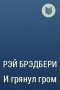 Брэдбери Р. И грянул гром: рассказ 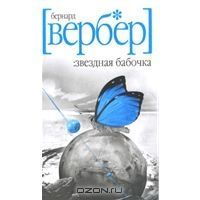  Вербер Б. Звездная бабочка: роман.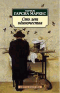   Гарсия Маркес Г. Сто лет одиночества: роман 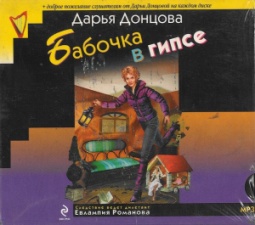  Донцова  Д. Бабочка в гипсе: повесть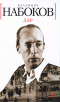 Набоков В.  Дар: роман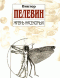 Пелевин В. Жизнь насекомых: роман Бабочки в литературеЯ держу на раскрытой ладони 
Невесомый крылатый цветок.
Он вспорхнет, и его не догонишь,
Я не стал бы ловить, если б мог...Брэдбери Р. И грянул гром: рассказ  Вербер Б. Звездная бабочка: роман.  Гарсия Маркес Г. Сто лет одиночества: роман  Донцова  Д. Бабочка в гипсе: повестьНабоков В.  Дар: романПелевин В. Жизнь насекомых: роман Бабочки в литературеЯ держу на раскрытой ладони 
Невесомый крылатый цветок.
Он вспорхнет, и его не догонишь,
Я не стал бы ловить, если б мог...Брэдбери Р. И грянул гром: рассказ  Вербер Б. Звездная бабочка: роман.  Гарсия Маркес Г. Сто лет одиночества: роман  Донцова  Д. Бабочка в гипсе: повестьНабоков В.  Дар: романПелевин В. Жизнь насекомых: роман По Э.А. Сфинкс: рассказ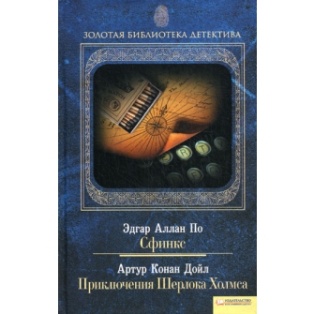 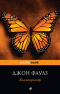    Фаулз Д. Коллекционер: романУ христиан бабочка изображается, сидящей на руке младенца Христа, и является символом возрождения и воскрешения души.Увидеть бабочку во сне – тоже очень благоприятный знак. Сонники единогласно трактуют такой сон, как сулящий удачу, богатство, любовь.Владимир Набоков открыл 20 видов бабочек. Свою коллекцию в 4324 экземпляра подарил Зоологическому музею Лозаннского университета.Если в Европе только наслаждаются красотой бабочек, то в Китае, Южной Америке и Индии их умеют готовить и с удовольствием едят.В Стокгольме есть клиники, в которых пациенты лечатся от стрессов в оранжереях с цветами и бабочками.Бабочки не слышат, но они могут чувствовать вибрацию, которая работает лучше, когда необходимо скрыться от хищников.В русском языке происхождение слова «бабочка» тесно связано со словом «баба» и, по сути, является его производным. В языческие времена славяне полагали, что душа колдуньи после смерти переселяется в бабочку.Рекордсменами по продолжительности жизни является бабочка Монарх, некоторые особи доживают до 6 месяцев.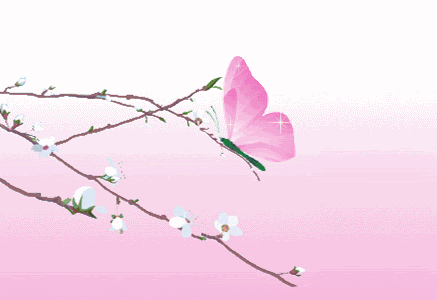 По Э.А. Сфинкс: рассказ   Фаулз Д. Коллекционер: романУ христиан бабочка изображается, сидящей на руке младенца Христа, и является символом возрождения и воскрешения души.Увидеть бабочку во сне – тоже очень благоприятный знак. Сонники единогласно трактуют такой сон, как сулящий удачу, богатство, любовь.Владимир Набоков открыл 20 видов бабочек. Свою коллекцию в 4324 экземпляра подарил Зоологическому музею Лозаннского университета.Если в Европе только наслаждаются красотой бабочек, то в Китае, Южной Америке и Индии их умеют готовить и с удовольствием едят.В Стокгольме есть клиники, в которых пациенты лечатся от стрессов в оранжереях с цветами и бабочками.Бабочки не слышат, но они могут чувствовать вибрацию, которая работает лучше, когда необходимо скрыться от хищников.В русском языке происхождение слова «бабочка» тесно связано со словом «баба» и, по сути, является его производным. В языческие времена славяне полагали, что душа колдуньи после смерти переселяется в бабочку.Рекордсменами по продолжительности жизни является бабочка Монарх, некоторые особи доживают до 6 месяцев.По Э.А. Сфинкс: рассказ   Фаулз Д. Коллекционер: романУ христиан бабочка изображается, сидящей на руке младенца Христа, и является символом возрождения и воскрешения души.Увидеть бабочку во сне – тоже очень благоприятный знак. Сонники единогласно трактуют такой сон, как сулящий удачу, богатство, любовь.Владимир Набоков открыл 20 видов бабочек. Свою коллекцию в 4324 экземпляра подарил Зоологическому музею Лозаннского университета.Если в Европе только наслаждаются красотой бабочек, то в Китае, Южной Америке и Индии их умеют готовить и с удовольствием едят.В Стокгольме есть клиники, в которых пациенты лечатся от стрессов в оранжереях с цветами и бабочками.Бабочки не слышат, но они могут чувствовать вибрацию, которая работает лучше, когда необходимо скрыться от хищников.В русском языке происхождение слова «бабочка» тесно связано со словом «баба» и, по сути, является его производным. В языческие времена славяне полагали, что душа колдуньи после смерти переселяется в бабочку.Рекордсменами по продолжительности жизни является бабочка Монарх, некоторые особи доживают до 6 месяцев.